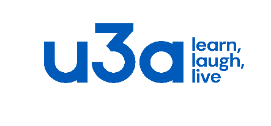 Dear member								17th April 2024 Notification is hereby given that the 39th Annual General Meeting of Craven u3a will be held on Wednesday 15th May, commencing at 2.30pm, St Andrews Church Hall, Newmarket Street, Skipton.The following documents are attached with this notification:NotificationAgendaDraft minutes of 2023 AGMChair’s reportFinancial reportsCommittee nomination form.We (the committee) hope to see as many of you at the AGM as possible. After the official business there will presentations of the updated website, the 2024/25 Programme and an opportunity to ask the committee any questions.Any apologies for absence to our Business Secretary at either bussec@cravenu3a.org.uk  or 01535 634765 RegardsLinda Hoole, Business Secretary.